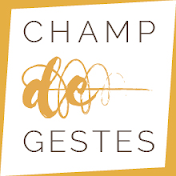 En septembre, sors de ta chambre et viens danser !éveil et initiation | danse classique | danse contemporaine | Méthode FeldenkraisCastelnau-Montratier | Montcuq | CahorsA partir du mardi 7 septembre pour les ados/adulteset du mercredi 15 septembre pour les enfants...… cultivons et nourrisons notre art du geste. Explorons notre propre corps en mouvement et écoutons nos sensations. Grandissons nous. Dansons et inventons un autre langage...… Nos gestes sont autant de paroles libres !Cette année le programme des cours hebdomadaires reste le même : ateliers d'éveil et d'initiation et cours de danse classique pour les plus jeunes. Cours de danse contemporaine, cours de danse classique et ateliers de méthode Feldenkrais pour les ados et les adultes. Notez pour ce dernier cours que les séances qui avaient lieu à Pradines auront désormais lieu à Cahors.Et pour approfondir, faire des découvertes et relever des défis nous proposerons au fil de l'année quelques Dimanches Dansés : en habits de danse du dimanche, nous explorerons la méthode Feldenkrais, découvrirons que les marionnettes, aussi, peuvent danser et nous tenterons de « danser la pensée » avec Cécile Grassin. Au mois d'août les danseurs classiques adultes se perfectionneront lors du traditionnel stage niveau avancé répertoire avec Fabienne Sutter.Retrouvez le programme et les infos sur notre plaquette en pièce jointeet / ouVenez nous rencontrer et vous inscrire aux FORUMS DES ASSOCIATIONSInscriptions possibles également par téléphone auprès des enseignantesChristel Foucault (danse contemporaine et Feldenkrais) : 05 81 70 61 52Fabienne Sutter (danse classique et éveil/initiation) : 06 32 16 55 05Belle rentrée !L'équipe de Champ de gestesDimanche 5 septembreà Montcuqde 9h à 13h, boulevard ChapouDimanche 12 septembreà Castelnau-Montratier-Ste-Alauziede 9h à 13h, place Gambetta